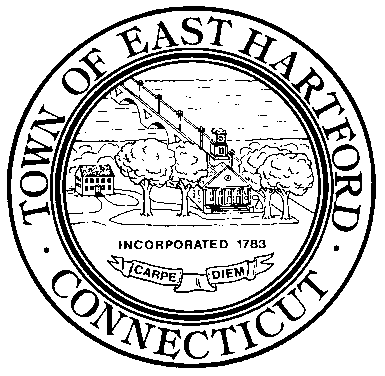 REGULAR MEETINGThe Regular Meeting of the Zoning Board of Appeals was called to order by Chairman Richard Torpey at 7:02 in the Town Council Chambers.PRESENT: Members:  Richard Torpey, David Repoli, Timothy Siggia, Richard DeCrescenzo                  Alternates:  Eddie Camejo, Carol Noel, Caroline Torres                  Also Present: Gary Zalucki, Assistant Zoning Enforcement OfficialABSENT:  James McElroyI.  	Chairman – Call to Order – 7:02 p.m.Chairman Torpey began the meeting with the Pledge of Allegiance, the reading of the opening statement and a reminder to the audience of the Fire Exits.II. 	HEARING OF ITEMS TO COME BEFORE THE BOARD; CALL OF ITEMS.1.  Christopher Gonsalves, 219 Naubuc Avenue, Requests a variance from Section 214.21€ Accessory Structures, to construct a detached garage 1296 sq. ft. in size, requiring a variance of 488 sq. ft.(Zone R-3)The applicant proposed to build a detached  two bay garage with storage and second floor in place of existing garage. Through discussion it was realized the square footage submitted did not include the second floor. Gary Zalucki suggested a continuance for a 1,896 square foot variance with second floor. Mr. Gonsalves requested a continuance so he has the opportunity to resubmit his proposal with the proper square footage and variance.III.	HEARINGS DISCUSSION AND BOARD DECISIONS:David Ripoli  made a motion to continue.  Seconded by Timothy Siggia.			Approved 6:0											III. 	OLD BUSINESS									NoneIV.  	NEW BUSINESS	1.  Chairman Torpey relayed the passing of Theresa Goudreau , the ZBA’s former Clerk2.  Chairman Torpey welcomed new alternate member Caroline TorresV.	MISCELLANEOUS							1.  Misfiling of variance granted June 29, 1989.  Address is 311 Brewer Street should be 311 Forest Street.IV . APPROVAL OF ZBA MINUTES FOR THE REGULAR MEETING February 25, 2016 David Repoli  made a motion to approve the minutes of February 25, 2016. Seconded by Richard DeCrescenzo.								Approved 6:0 VII. 	PAYMENT OF BILLSPayment of Clerk – Caroline Torres made motion. Seconded by Timothy SiggiaVII.	ADJOURNMENTMotion to go into executive session made by David Ripoli. Seconded by Carol Noel   Approved 6:0The next regular meeting of the Zoning Board of Appeals is scheduled on Thursday, May 26, 2016.Respectfully submitted,Elizabeth Watson